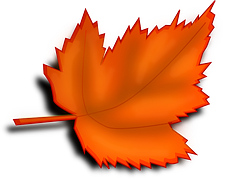                     Ruskamatka Ylläkselle  18.-23.9.2022su 18.9.  	     05.30 	Lähtö Kuhmosta, linja-autoasema                        06.20	Sotkamo, linja-autoasema                        07.00	Kajaani, matkakeskus	     8.30-9.00 Tauko Vaala ABC                        12.00	Tornio ABC ruokatauko, omakustanteinen 	     16.00	Ylläs                                     Majoittuminen Lapland hotel Ylläskaltioma-pe 18.-23.9. 08.00	Aamiainen hotellissa                                     Patikointia, ulkoilua ym oman valinnan mukaan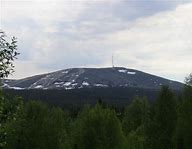 pe 23.9.	        07.00     Aamiainen hotellissa	        08.00     Lähtö kotimatkalle	                                                                                                          					Ilmoittautumiset Matka-Kyllöselle 22.7. mennessä.	Matkan hinta:   450 € henkilö kahden hengen huoneessa, yhden hengen huone 650 €Hintaan sisältyy: bussikuljetus, majoitus ja aamiainen, pääsy tanssiravintolaan esiintyjäiltoina su, ti ja to, sekä pääsy viereisen Äkäshotellin uima-altaalle, saunaosastolle ja kuntosalille.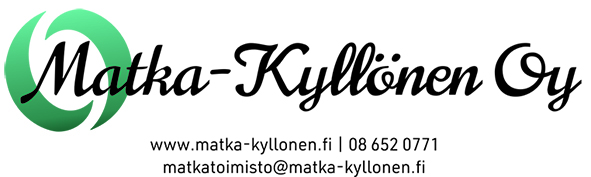 